Pytań 1 z 40 Do wartości pieniężnych nie zalicza siękamieni szlachetnych i pereł. dokumentów zastępujących gotówkę. wyrobów z platyny będących muzealiami. krajowych i zagranicznych znaków pieniężnych. Pytań 2 z 40 Najbardziej prawdopodobnymi zagrożeniami bezpieczeństwa imprez masowych podwyższonego ryzyka sąwymuszenia rozbójnicze. kradzieże mienia. akty przemocy i agresji. zamachy terrorystyczne. 3Którą czynność powinien podjąć pracownik ochrony, będąc świadkiem kradzieży mienia przez starszego mężczyznę o widocznej niepełnosprawności ruchowej?Wezwać funkcjonariuszy policji w celu podjęcia wspólnej interwencji. Dokonać przeszukania mężczyzny w celu ujawnienia przedmiotu kradzieży. Ująć mężczyznę w celu niezwłocznego oddania go policji. Zatrzymać niepełnosprawnego mężczyznę, a następnie przekazać go dowódcy zmiany. Pytań 4 z 40 Stosowanie środków porządkowych powinno, przede wszystkim, opierać się na zasadach określonych przezprzepisy prawa. przełożonych służbowych. normy etyczne. techniki interwencyjne. Pytań 5 z 40 Instrukcja konwojowa stanowi załącznik dotabeli kodowej. umowy cywilno-prawnej. planu ochrony obiektu podlegającego obowiązkowej ochronie. instrukcji współpracy z policją. Pytań 6 z 40 Jakie strefy ochronne należy uwzględnić, organizując zabezpieczenie zakładu produkcji specjalnej?Cywilną, militarną i administracyjną. Odległą, specjalną i nadgraniczną. Ochronną, techniczną i przemysłową. Wewnętrzną, zewnętrzną i peryferyjną. Pytań 7 z 40 Pracownik ochrony użył siły fizycznej w stosunku do agresywnie zachowującej się kobiety o widocznej ciąży. Którą czynność powinien podjąć, w pierwszej kolejności, po dokonaniu interwencji?Dokonać zatrzymania kobiety do czasu przyjazdu karetki pogotowia. Zapewnić kobiecie badanie stanu zdrowia przez lekarza. Powiadomić przełożonego i najbliższą jednostkę policji. Samodzielnie ocenić stan zdrowia kobiety i udzielić pierwszej pomocy. Pytań 8 z 40 Które z wymienionych środków ochrony fizycznej może stosować konwojent podczas transportu wartości pieniężnych?Legitymowanie w celu ustalenia tożsamości osób zagrażających bezpieczeństwu konwoju. Użycia karabinka w celu odparcia gwałtownego bezpośredniego i bezprawnego zamachu na wartości pieniężne. Ujęcie osób stwarzających w sposób oczywisty bezpośrednie zagrożenie dla chronionego mienia. Wszystkie środki przymusu bezpośredniego w przypadku zagrożenia dóbr powierzonych ochronie. Pytań 9 z 40 Która z wymienionych czynności powinna być wykonywana przez szefa ochrony zatrudnionego w wewnętrznych służbach ochrony?Wydawanie broni, amunicji i środków przymusu bezpośredniego z magazynu. Sprawowanie nadzoru i kontroli nad wykonywaniem zadań ochrony. Kierowanie pododdziałem. Utrzymywanie broni palnej w gotowości do natychmiastowego użycia. Pytań 10 z 40 Podczas prowadzenia działań na rzecz bezpieczeństwa osób doszło do próby ataku na pracownika ochrony z użyciem noża. Pracownik ochrony użył broni palnej, raniąc napastnika. Działanie pracownika ochrony byłoniezgodne z prawem, ponieważ pracownicy ochrony osobistej, przede wszystkim, powinni użyć siły fizycznej. niezgodne z prawem, ponieważ użycie broni palnej nie było adekwatne do zagrożenia wywołanego przez napastnika. zgodne z prawem, ponieważ napastnik stwarzał w sposób oczywisty bezpośrednie zagrożenie dla życia pracownika ochrony. zgodne z prawem, ponieważ pracownicy ochrony mają obowiązek użycia broni palnej w stosunku do napastnika z niebezpiecznym narzędziem. Pytań 11 z 40 W czasie odbywania się imprezy masowej doszło do zbiorowego zakłócenia porządku publicznego w zakresie niemożliwym do opanowania przy pomocy sił i środków służb porządkowych. Które działania, w pierwszej kolejności, powinien podjąć kierownik do spraw bezpieczeństwa?Uniemożliwić uczestnikom opuszczenie imprezy masowej. Rozpocząć ewakuację uczestników imprezy masowej. Zwiększyć liczebność służb porządkowych. Poprosić o pomoc policję. Pytań 12 z 40 Ilu pracowników ochrony należy wyznaczyć do zabezpieczenia VIP-a, zakładając, że każdy z nich będzie odpowiedzialny za 120-stopniowe pokrycie obszaru wokół osoby chronionej?4 3 6 5 Pytań 13 z 40 Osoba organizująca konwojowanie transportu wartości pieniężnych w wysokości 12 jednostek obliczeniowych ulicami dużej aglomeracji miejskiej przydzieliła do konwoju psa służbowego. Działanie organizatora konwoju było niezgodne z prawem, ponieważorganizator konwoju nie ma prawa dokonywania wyboru wyposażenia konwojentów. psa służbowego używa się podczas transportu powyżej 12 jednostek obliczeniowych. do konwoju wartości pieniężnych nie można wykorzystywać psa służbowego. psa służbowego można wykorzystywać tylko do konwoju poza terenem zabudowanym. Pytań 14 z 40 Które z wymienionych niebezpieczeństw chronionych obiektów należą do zagrożeń naturalnych?Wyładowanie atmosferyczne. Atak terrorystyczny. Podpalenie. Niewłaściwa organizacja ochrony fizycznej. Pytań 15 z 40 Której z wymienionych czynności nie wolno wykonywać członkom służb informacyjnych podczas trwania imprezy masowej?Legitymowania osób w celu ustalenia ich tożsamości. Stosowania ręcznych miotaczy substancji obezwładniających. Sprawdzania uprawnień osób do uczestniczenia w imprezie masowej. Wydawania poleceń porządkowych uczestnikom imprezy masowej. Pytań 16 z 40 Na rysunku przedstawiono rozmieszczenie pracowników ochrony w szyku stosowanym najczęściej podczas zabezpieczenia przemarszu VIP-a przez tłum. Który rodzaj szyku zastosowali pracownicy ochrony?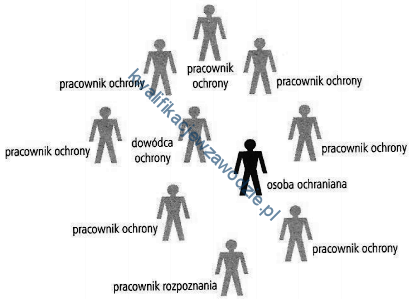 Krąg defensywny. Obsada eskortowa. Rozszerzony romb. Prosty romb. Pytań 17 z 40 Pracownik ochrony zapewniający bezpieczeństwo osób, poza granicami chronionych obiektów, ma prawo dozatrzymania. przeszukania. ujęcia. legitymowania. Pytań 18 z 40 Członkowie służb informacyjnych powinni bezpośrednio współpracowaćz komendantem policji. z członkami służb porządkowych. z uczestnikami imprezy masowej. z organizatorem imprezy masowej. Pytań 19 z 40 W jakich warunkach może być realizowany transport wartości pieniężnych do 0,2 jednostki obliczeniowej?Bez ochrony fizycznej i zabezpieczenia technicznego. Tylko z udziałem konwojentów. Jedynie z zastosowaniem specjalistycznych pojemników. Wyłącznie z wykorzystaniem banko wozu typu A. Pytań 20 z 40 Podczas organizacji konwojów, odbywających się ze ściśle określoną regularnością, należy zadbać przede wszystkim o przygotowaniekilku tras zapasowych. minimum trzech tabel kodowych. dodatkowych jednostek broni palnej. instrukcji ruchu osobowo-materiałowego. Pytań 21 z 40 W której kolumnie tabeli umieszczono prawidłową kolejność czynności, które powinien wykonać członek służby informacyjnej przed rozpoczęciem przeglądania bagażu osoby, wchodzącej na imprezę masową?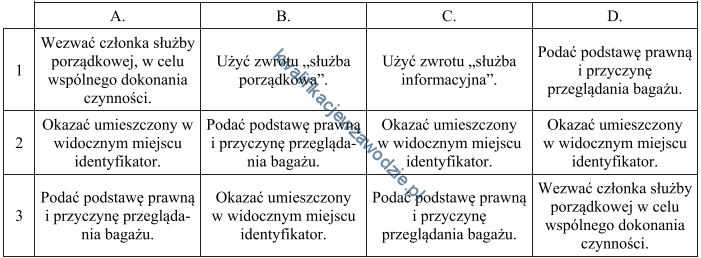 A. C. B. D. Pytań 22 z 40 Jaki minimalny procent osób zabezpieczających imprezę masową, nieposiadającą statusu podwyższonego ryzyka, powinni stanowić członkowie służb porządkowych?30% 50% 20% 40% Pytań 23 z 40 Na rysunku przedstawiono szkic stref ochrony obiektu wojskowego. Jaką literą oznaczono strefę ochrony wewnętrznej?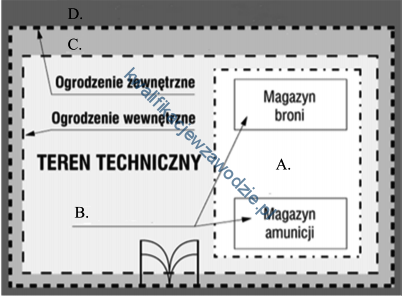 C. B. D. A. Pytań 24 z 40 Członkowie służb porządkowych i służb informacyjnych podlegają bezpośrednioorganizatorowi imprezy masowej. Komendantowi Powiatowemu Policji. dowódcy wewnętrznych służb ochrony. kierownikowi do spraw bezpieczeństwa. Pytań 25 z 40 Obszar, ważny ze względu na interes gospodarczy państwa, podlegający obowiązkowej ochronie przez specjalistyczne uzbrojone formacje ochronne, powinien byćwydzielony i odpowiednio oznakowany. objęty monitoringiem wizyjnym. oświetlony i otoczony murem ochronnym. kontrolowany przez służby porządkowe. Pytań 26 z 40 Przez imprezę masową podwyższonego ryzyka należy rozumieć imprezę masową, w czasie którejistnieje obawa wystąpienia aktów przemocy. będzie dochodziło do dewastacji mienia. porządek publiczny zapewniany będzie przez funkcjonariuszy policji. będą zaangażowane służby porządkowe i informacyjne. Pytań 27 z 40 Członek służby informacyjnej użył ręcznego miotacza substancji obezwładniających w stosunku do mężczyzny w średnim wieku, zachowującego się agresywnie. Mężczyzna usiłował odebrać mu radiotelefon oraz groził popełnieniem samobójstwa. Wskaż, który z czynników zdecydował o przekroczeniu uprawnień przez członka służb informacyjnych?Użycie ręcznego miotacza substancji obezwładniających. Wejście w interakcję z mężczyzną niezrównoważonym psychicznie. Nieadekwatność użytych środków do zagrożenia. Brak ostrzeżenia mężczyzny o użyciu ręcznego miotacza substancji obezwładniających. Pytań 28 z 40 Która z wymienionych osób może być członkiem wewnętrznych służb ochrony?Wartownik-konwojent. Organizator imprezy masowej. Kierownik do spraw bezpieczeństwa. Pracownik służb porządkowych. Pytań 29 z 40 Jaki rodzaj broni palnej może znaleźć się w wyposażeniu pracowników ochrony pełniących zadanie zabezpieczenia osób w miejscach publicznych?Karabinek. Rewolwer. Pistolet maszynowy. Strzelba gładkolufowa. Pytań 30 z 40 Najbardziej niebezpieczne strefy imprezy masowej powinny być zabezpieczane przezczłonków służb porządkowych. dowódców ochrony osobistej. kierowników do spraw bezpieczeństwa. uzbrojonych pracowników ochrony. Pytań 31 z 40 Najbardziej prawdopodobnym zagrożeniem chronionej osoby przemieszczającej się pojazdem zatłoczonymi ulicami dużej aglomeracji miejskiej jestzamach terrorystyczny. kolizja drogowa. wypadek drogowy. uprowadzenie pojazdu. Pytań 32 z 40 Pracownik ochrony, pełniący zadania służbowe na nocnej zmianie w alarmowym centrum odbiorczym, odebrał sygnał informujący o rozbiciu szyby w witrynie chronionego sklepu perfumeryjnego. Które działanie, w pierwszej kolejności, powinien podjąć w reakcji na zaistniałe zdarzenie?Udać się w okolice chronionego sklepu perfumeryjnego. Dokonać osobistej weryfikacji sygnału alarmowego. Skierować patrol interwencyjny na miejsce zdarzenia. Powiadomić właściwą terytorialnie jednostkę policji. Pytań 33 z 40 Kwalifikowany pracownik ochrony fizycznej, dozorując system alarmowy, zainstalowany w obiekcie podlegającym obowiązkowej ochronie, ujawnił niesprawność działania urządzeń monitoringu wizyjnego. Które działanie, w pierwszej kolejności, powinien podjąć w związku z zaistniałą sytuacją?Powiadomić kierownika jednostki chronionej. Dokonać wpisu do dziennika wydarzeń. Przekazać przełożonemu służbowemu informację o awarii. Wysłać patrol interwencyjny, w celu weryfikacji informacji o awarii. Pytań 34 z 40 Analiza potencjalnych zagrożeń VIP-a, prowadzona podczas wywiadu ochronnego, powinna przede wszystkim uwzględniaćkwalifikacje zawodowe osoby chronionej. prawdopodobne motywy zamachu. wysokość dochodów osoby chronionej. źródła dochodów osoby chronionej i jej rodziny. Pytań 35 z 40 Którego z wymienionych środków ochrony fizycznej nie wolno stosować w czasie i granicach trwania imprezy masowej?Ujęcia osób stwarzających bezpośrednie zagrożenie. Kajdanek. Wydawania poleceń osobom zakłócającym porządek publiczny. Przedmiotów przeznaczonych do obezwładniania osób za pomocą energii elektrycznej. Pytań 36 z 40 Do pomocniczej dokumentacji ochronnej, prowadzonej przez pracowników wewnętrznych służb ochrony należy, między innymi,dziennik wydarzeń. instrukcja kontroli ruchu osobowego i materiałowego. tabela służby. instrukcja współpracy z policją. Pytań 37 z 40 W sytuacji pożaru pojazdu przewożącego chronione wartości pieniężne należy podzielić uczestników konwoju na trzy grupy, prowadzące akcję:zabezpieczającą, przeciwpożarową, profilaktyczną. patrolową, interwencyjną, kontrolną. pożarniczą, naprawczą, prewencyjną. gaśniczą, ewakuacyjną, ochronną. Pytań 38 z 40 Techniczne środki zabezpieczeń, stosowane na terenie obszarów, obiektów lub urządzeń podlegających obowiązkowej ochronie, dzielą się na:stałe, doraźne i fizyczne. pośrednie, bezpośrednie i specjalne. wewnętrzne, zewnętrzne i peryferyjne. budowlane, mechaniczne i elektroniczne. Pytań 39 z 40 Czynności ochronne w magazynie rezerw państwowych, polegające na stałym dozorze sygnałów przesyłanych, gromadzonych i przetwarzanych w elektronicznych systemach alarmowych, powinny być wykonywane przezosobę posiadającą licencję pracownika zabezpieczenia technicznego. osoby posiadające wpis na listę kwalifikowanych pracowników ochrony fizycznej. kierownika jednostki organizacyjnej. dyrektora administracyjnego magazynu rezerw państwowych. Pytań 40 z 40 Które miejsce powinien zająć dowódca w szyku ochronnym, aby zapewnić sobie optymalne pole obserwacji osoby chronionej?Z tyłu osoby chronionej. Z przodu osoby chronionej. Po prawej stronie osoby chronionej. Po lewej stronie osoby chronionej. 